RYSUNEK NUMER 9Komoda 2SD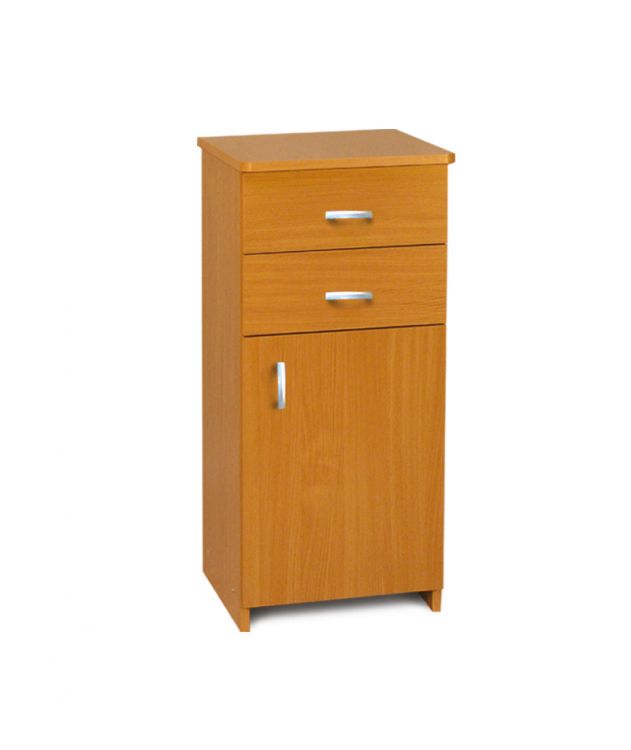 Wymiary:szerokość: 40 cm
wysokość: 90 cm
głębokość: 40 cm